srpna 2018Zažijte rozdíl, který můžete vidět i cítitPersil Premium - nejlepší Persil všech dob Milujete pocit čerstvě vypraného prádla na své pokožce a vůni čerstvě vypraného prádla své rodiny? Chtěla byste prací prostředek, který poskytuje ještě více, než ty běžné? Nová luxusní řada pracích prostředků Persil Premium přináší nový rozměr čistoty – spolehlivé odstranění skvrn díky silnějším enzymům a až 4 týdny svěžesti. Prací gely a gelové kapsle Persil Premium si zamilujete znovu a znovu s každým praním. Ten příjemný zážitek z nádherně čistého, svěžího a zářivého oblečení za to stoji.Pro všechny, kdo se chtějí plně spolehnout na své domácí pomocníky a zároveň žít vyvážený život a najít dostatek času sami pro sebe je tu nejlepší Persil všech dob – Persil Premium. Silnější enzymy odstraní i velmi odolné skvrny, jako jsou ty od pečeného masa, trávy a bláta, čokolády nebo od ovoce. Svěžest a nádhernou dlouhotrvající vůni zajištuje prémiový parfém s Captives technologií, který namíchali vrchní parfuméři společnosti Henkel tak, aby vydržela po dobu až 4 týdnů při uložení v šatníku. Prémiovou řadu pracích prostředků Persil poznáte i podle luxusního designu v tmavozelené barvě se zlatým víkem. 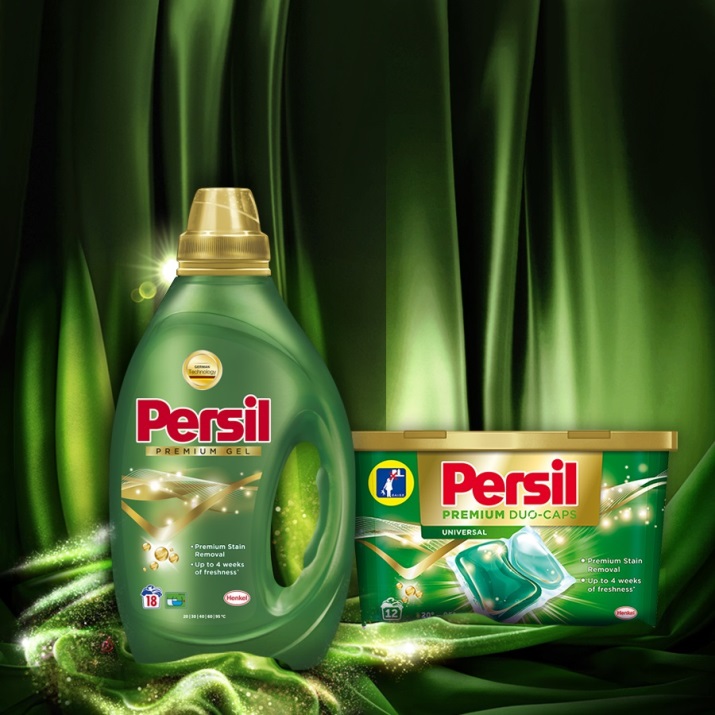 Persil Premium koupíte v maloobchodním prodeji za obvyklou cenu 169 Kč (18 pracích dávek gelu nebo 12 ks gelových kapslí).Více informací na www.persil.cz.V souvislosti se zařazením nové řady Persil Premium dochází k vyřazení řady Persil Power-Mix Caps ze sortimentu.  *  *  *  *  *O společnosti HenkelSpolečnost Henkel působí celosvětově s vyrovnaným a diverzifikovaným portfoliem produktů. Díky silným značkám, inovacím a technologiím zastává Henkel vedoucí postavení na trhu jak v spotřebitelských, tak průmyslových odvětvích. V oblasti lepidel je Henkel divize Adhesive Technologies celosvětovým lídrem na trhu v rámci všech průmyslových segmentů. V oblastech Laundry & Home Care a Beauty Care je Henkel na vedoucích pozicích na více trzích a v kategoriích ve světě. Společnost byla založena v roce 1876 a má za sebou více než 140 úspěšných let. V roce 2017 dosáhla obratu ve výši 20 mld. eur a upravený provozní zisk přibližně ve výši 3,5 mld. eur. Tři nejvýznamnější značky jednotlivých divizí - Loctite, Schwarzkopf a Persil spolu vygenerovaly tržby v hodnotě více než 6,4 mld. eur. Henkel zaměstnává více než 53 000 lidí po celém světě, kteří spolu tvoří velmi různorodý tým, který spojuje nadšení, společné hodnoty, silná firemní kultura a zájem vytvářet udržitelné hodnoty.  Jako uznávaný lídr v oblasti udržitelnosti je Henkel na předních příčkách v mnoha mezinárodních indexech a hodnoceních. Prioritní akcie společnosti Henkel jsou kótovány na německém akciovém indexu DAX. Více informací naleznete na stránce www.henkel.com.V České republice působí společnost Henkel ve všech třech strategických oblastech již od roku 1991. Na českém trhu prodává firma Henkel ČR produkty více než 50 značek a zaměstnává 250 zaměstnanců.Kontakt:Lidija ErlebachováSenior konzultant v oboru Public Relations a firemní komunikaceLERCOM ConsultingTel.: +420 776 543 452 (776 + L I D I J A)E-mail: lidija.erlebachova@lercom.cz